Chủ đề: [Giải toán 6 sách kết nối tri thức với cuộc sống] tập 2 - Bài 34: Đoạn thẳng. Độ dài đoạn thẳngDưới đây Đọc tài liệu xin gợi ý trả lời Hoạt động 5 trang 53 SGK Toán lớp 6 Tập 2 sách Kết nối tri thức với cuộc sống theo chuẩn chương trình mới của Bộ GD&ĐT:Giải Hoạt động 5 trang 53 Toán lớp 6 Tập 2 Kết nối tri thứcCâu hỏi : Dùng thước có vạch chia để đo độ dài các đoạn thẳng AB, CD, EG trong Hình 8.31 rồi trả lời các câu hỏi sau:a) Đoạn thẳng AB có dài bằng đoạn thẳng EG không? b) Trong các đoạn AB và CD, đoạn thẳng nào có độ dài nhỏ hơn?c) Trong các đoạn CD và EG, đoạn thẳng nào có độ dài lớn hơn? 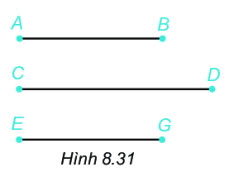 GiảiDùng thước có chia vạch để đo ta được:AB = 2,9 cm; CD = 4 cm; EG = 2,9 cm.a. Đoạn thẳng AB có độ dài bằng độ dài đoạn thẳng EG.b. Đoạn thẳng AB có độ dài nhỏ hơn độ dài đoạn thẳng CD.c. Đoạn thẳng CD có độ dài lớn hơn độ dài đoạn thẳng EG.-/-Vậy là trên đây Đọc tài liệu đã hướng dẫn các em hoàn thiện phần giải toán 6: Hoạt động 5 trang 53 Toán lớp 6 Tập 2 Kết nối tri thức. Chúc các em học tốt.